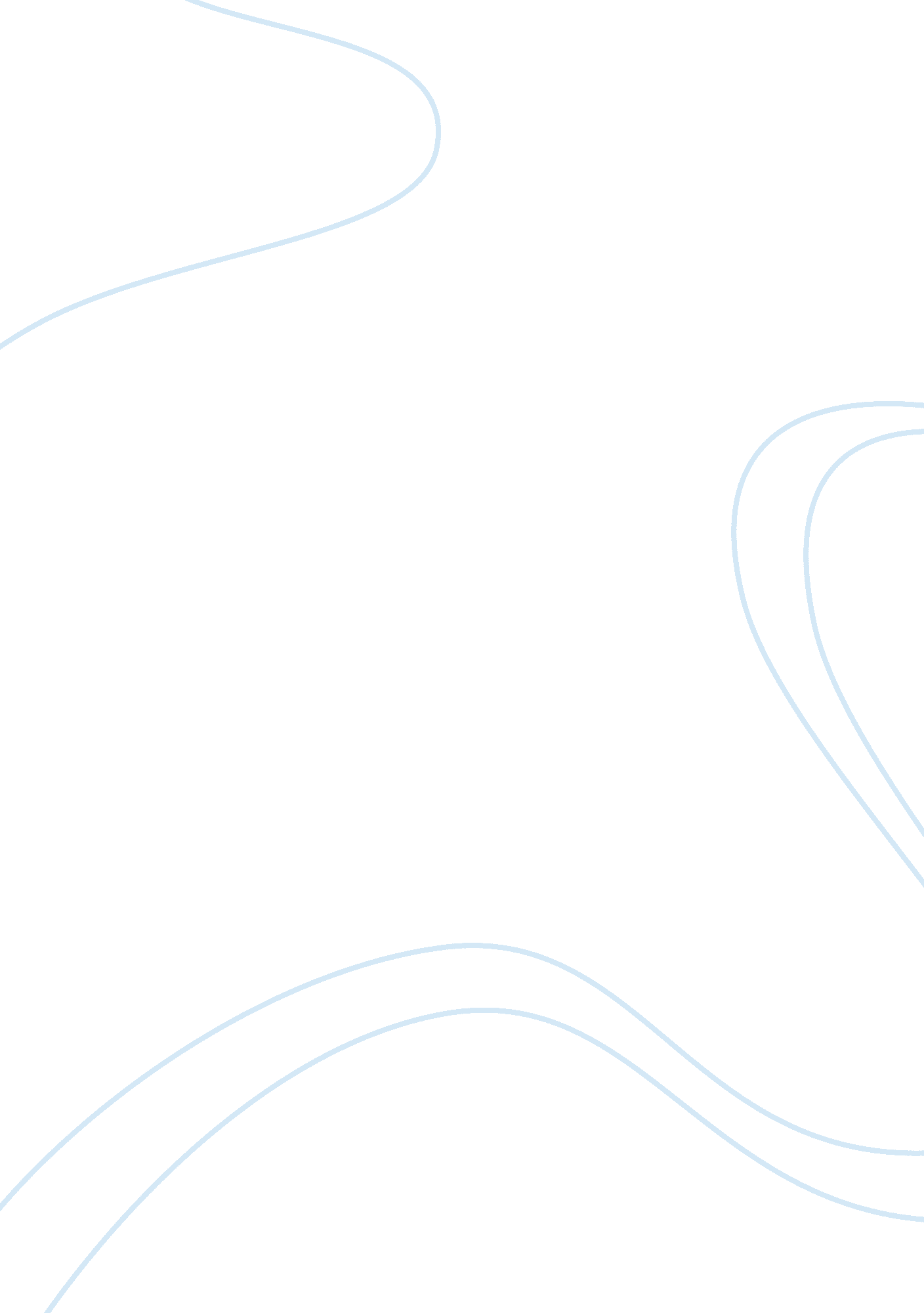 Topic: goals get you where you want to beBusiness, Management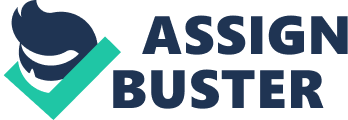 Debate: Goals take you where you want to be April 4, Pro i. Setting goals is one of the surest methods applied to achieve what you want since they make one focus on a given ideal and work to achieve it. Working without goals is like going for an indefinite journey where the destiny is also unknown. 
ii. In companies, goals are set to unite the employees to have a motivation that they want to work to realize. In most cases, various prizes are appended to a given goal to motivate the workers. 
iii. Goals help to effectively plan for limited resources such as money. Having set your goals right will eliminate cases of impulse purchases which spoil the budget. It is also advisable to set your goals right and work to achieve them. 
Against 
i. Unachieved goals can haunt the individual who did set them to a point of suffering psychological disorders. Take an example of a student who fails in an examination that meant so much to him/her. 
ii. In most cases, one may be so blinded by the question ‘ why’ in regard to the goal instead of ‘ how’ the goals will be achieved. In such a case the damage will be more as time will be consumed without realistic strategies being laid to achieve the goals. 
iii. The timeline attached to a given goal may be misleading due to the developments made in the course of its progress that may render it useless. 
Reference 
Ferguson, Y., & Sheldon, K. M. (2010). Should goal strivers think about why or how to strive? It depends on their skill level. Motivation and Emotion, 34, 253-265. 